Unit 2 Lesson 16: Comparing Speeds and Prices1 Closest Quotient (Warm up)Student Task StatementIs the value of each expression closer to , 1, or ?2 More TreadmillsStudent Task StatementSome students did treadmill workouts, each one running at a constant speed. Answer the questions about their workouts. Explain or show your reasoning.Tyler ran 4,200 meters in 30 minutes.Kiran ran 6,300 meters in  hour.Mai ran 6.3 kilometers in 45 minutes.What is the same about the workouts done by:Tyler and Kiran?Kiran and Mai?Mai and Tyler?At what rate did each of them run?How far did Mai run in her first 30 minutes on the treadmill?3 The Best Deal on BeansStudent Task StatementFour different stores posted ads about special sales on 15-oz cans of baked beans.Which store is offering the best deal? Explain your reasoning.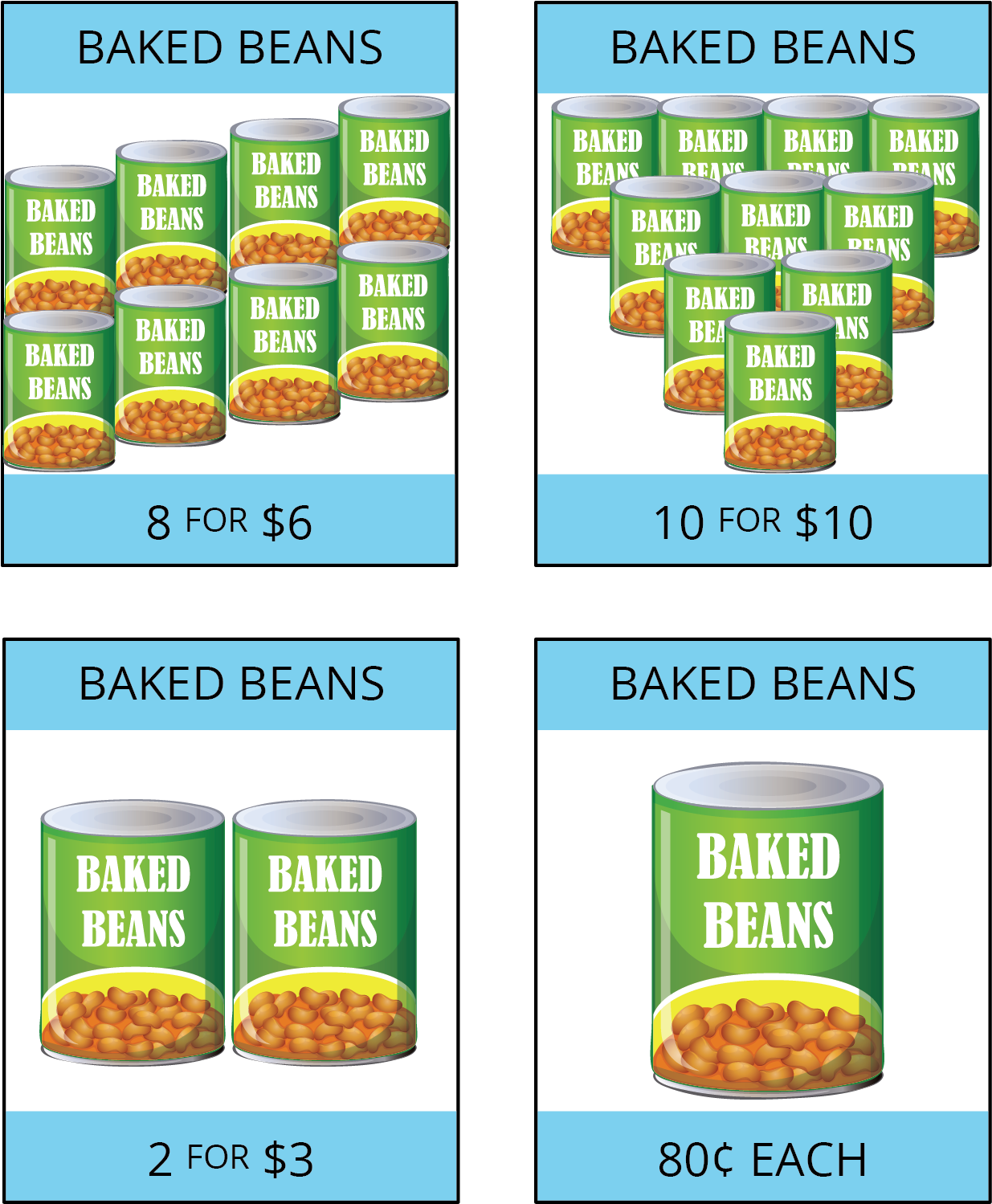 The last store listed is also selling 28-oz cans of baked beans for $1.40 each. How does that price compare to the other prices?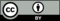 © CC BY Open Up Resources. Adaptations CC BY IM.